ПРОЕКТ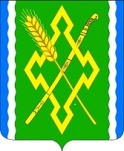 АДМИНИСТРАЦИЯ НОВОЛАБИНСКОГО СЕЛЬСКОГО ПОСЕЛЕНИЯ УСТЬ-ЛАБИНСКОГО РАЙОНАП О С Т А Н О В Л Е Н И Еот __________________ года							№ _____станица НоволабинскаяО порядке создания, хранения, использования и восполнения резерва материальных ресурсов для ликвидации чрезвычайных ситуаций на территории Новолабинского сельского поселения Усть-Лабинского районаВ соответствии с Федеральным законом от 21 декабря 1994 года № 68-ФЗ «О защите населения и территорий от чрезвычайных ситуаций природного и техногенного характера» и постановлением Правительства Российской Федерации от 10 ноября 1996 года № 1340 «О порядке создания и использования резервов материальных ресурсов для ликвидации чрезвычайных ситуаций природного и техногенного характера», в целях своевременного и качественного обеспечения мероприятий по ликвидации чрезвычайных ситуаций и защите населения на территории Новолабинского сельского поселения Усть-Лабинского района постановляю:Утвердить Порядок создания, хранения, использования и восполнения резерва материальных ресурсов для ликвидации чрезвычайных ситуаций на территории Новолабинского сельского поселения Усть-Лабинского района (Приложение №1).Утвердить Номенклатуру и объемы резерва материальных ресурсов для ликвидации чрезвычайных ситуаций на территории Новолабинского сельского поселения Усть-Лабинского района (Приложение №2).Организовать работу по контролю за созданием, хранением и восполнением резервов финансовых и материальных ресурсов Новолабинского сельского поселения Усть-Лабинского района и организаций, расположенных на территории Новолабинского сельского поселения Усть-Лабинского района, для предупреждения и ликвидации чрезвычайных ситуаций природного и техногенного характера.,Финансовому отделу администрации Новолабинского сельского поселения Усть-Лабинского района (Пензева) ежегодно предусматривать в бюджете Новолабинского сельского поселения Усть-Лабинского района расходы по созданию, хранению и восполнению резерва – в части финансовых ресурсов.Рекомендовать руководителям предприятий, организаций и учреждений сельского поселения создать соответствующие резервы материальных ресурсов для ликвидации чрезвычайных ситуаций.6. Постановления администрации Новолабинского сельского поселения Усть-Лабинского района от 09 ноября 2012  года № 95 «О создании резерва материальных ресурсов Новолабинского сельского поселения Усть-Лабинского района для ликвидации чрезвычайных ситуаций природного и техногенного характера» признать утратившим силу.Ведущему специалисту общего отдела администрации Новолабинского сельского поселения Усть-Лабинского района (Высоцкая) разместить на официальном сайте Новолабинского сельского поселения Усть-Лабинского района.8.  Контроль за исполнением настоящего постановления возложить на главу Новолабинского сельского поселения Усть-Лабинского района А.А.Гусева.9.  Постановление вступает в силу со дня его подписания.сПОРЯДОКсоздания, хранения, использования и восполнения резерваматериальных ресурсов для ликвидации чрезвычайных ситуацийна территории Новолабинского сельского поселения Усть-Лабинского района1. Настоящий Порядок разработан в соответствии с Федеральным законом от 21 декабря 1994 года  № 68-ФЗ «О защите населения и территорий от чрезвычайных ситуаций природного и техногенного характера» и постановлением Правительства Российской Федерации от 10 ноября 1996 года № 1340 «О Порядке создания и использования резервов материальных ресурсов для ликвидации чрезвычайных ситуаций природного и техногенного характера» и определяет основные принципы создания, хранения, использования и восполнения резерва материальных ресурсов для ликвидации чрезвычайных ситуаций (далее — резерв) на территории Новолабинского сельского поселения Усть-Лабинского района.2. Резерв создается заблаговременно в целях экстренного  привлечения необходимых средств для первоочередного жизнеобеспечения пострадавшего населения, развертывания и содержания временных пунктов размещения и питания пострадавших граждан, оказания им помощи, обеспечения аварийно-спасательных и аварийно-восстановительных работ в случае возникновения чрезвычайных ситуаций, а также при ликвидации угрозы и последствий чрезвычайных ситуаций.Использование Резерва на иные цели, не связанные с ликвидацией чрезвычайных ситуаций, допускается в исключительных случаях только на  основании решений, принятых Администрацией Новолабинского сельского поселения Усть-Лабинского района (далее по тексту – администрацией сельского поселения).3. Резерв включает продовольствие, предметы первой необходимости, вещевое имущество, строительные материалы, медикаменты и медицинское имущество, нефтепродукты, другие материальные ресурсы.4. Номенклатура и объемы материальных ресурсов резерва утверждаются постановлением Администрации поселения и устанавливаются исходя из прогнозируемых видов и масштабов чрезвычайных ситуаций, предполагаемого объема работ по ликвидации, а также максимально возможного использования имеющихся сил и средств для ликвидации чрезвычайных ситуаций.5. Создание резерва осуществляется за счет средств бюджета сельского поселения, а также за счет внебюджетных источников.6. Объем финансовых средств, необходимых для приобретении материальных ресурсов резерва, определяется с учетом возможного изменения рыночных цен на материальные ресурсы, а также расходов, связанных с формированием, размещением, хранением и восполнением резерва.7. В случае возникновения чрезвычайных ситуаций поставка, выпуск материальных ресурсов из районного резерва для ликвидации чрезвычайных ситуаций на территории сельского поселения, доставка и кратковременное хранение для первоочередного жизнеобеспечения пострадавшим граждан могут осуществляться за счет средств резервного фонда Администрации сельского поселения.8. Определение  поставщиков в целях заключения  с ними муниципальных контрактов в порядке, определенном Федеральным законом от 5 апреля 2013 № 44-ФЗ  «О контрактной системе в сфере закупок товаров, работ, услуг для обеспечения государственных и муниципальных нужд», на поставки материальных ресурсов в резерв осуществляет Администрация сельского поселения.9. Вместо приобретения и хранения материальных ресурсов или части этих ресурсов допускается заключение договоров на экстренную их поставку (продажу) с организациями, имеющими эти ресурсы в постоянном наличии. Выбор поставщиков осуществляется в соответствии с Федеральным законом, указанным в пункте 12 настоящего Порядка.10. Общее руководство по созданию, хранению, использованию резерва возлагается на Администрацию сельского поселения.11. Хранение материальных ресурсов резерва организуется как на объектах, специально предназначенных для их хранения и обслуживания, так и в соответствии с заключенными договорами на базах и складах промышленных, транспортных, сельскохозяйственных, снабженческо-сбытовых, торгово-посреднических и иных предприятий и организаций, независимо от формы собственности, и где гарантирована их безусловная сохранность и откуда возможна их оперативная доставка в зоны чрезвычайных ситуаций.12. Органы, на которые возложены функции по созданию резерва и заключившие договоры, предусмотренные пунктами 13 и 14 настоящего Порядка, осуществляют контроль за количеством, качеством и условиям хранения материальных ресурсов и устанавливают в договорах на их экстренную поставку (продажу) ответственность поставщика (продавца) за своевременность выдачи, количество и качество поставляемых материальных ресурсов.Возмещение затрат организациям, осуществляющим на договорной основе ответственное хранение резерва, производится за счет средств бюджета сельского поселения.13. Выпуск материальных ресурсов из резерва осуществляется по решению Главы администрации сельского поселения, или лица, его замещающего, и оформляется письменным распоряжением. Решения готовятся на основании обращений предприятий, учреждений и организаций и граждан.14. Использование резерва осуществляется на безвозмездной или возмездной основе.В случае возникновения на территории поселения чрезвычайной ситуации техногенного характера расходы по выпуску материальных ресурсов из резерва возмещаются за счет средств и имущества хозяйствующего субъекта, виновного в возникновении чрезвычайной ситуации.15. Перевозка материальных ресурсов, входящих в состав резерва, в целях ликвидации чрезвычайных ситуаций осуществляется транспортными организациями на договорной основе с Администрацией сельского поселения.16. Предприятия,  учреждения и организации, обратившиеся за помощью и получившие материальные ресурсы из резерва, организуют прием, хранение и целевое использование доставленных в зону чрезвычайной ситуации материальных ресурсов.17. Отчет о целевом использовании выделенных из резерва материальных ресурсов готовят предприятия, учреждения и организации, которым они выделялись. Документы, подтверждающие целевое использование материальных ресурсов, представляются в администрацию сельского поселения, в десятидневный срок. 18. Для ликвидации чрезвычайных ситуаций и обеспечении жизнедеятельности пострадавшего населения администрация сельского поселения может использовать находящиеся на его территории объектовые резервы материальных ресурсов по согласованию с организациями, их создавшими.19. Восполнение материальных ресурсов резерва, израсходованных при ликвидации чрезвычайных ситуаций, осуществляется за счет средств, указанных в решении администрации сельского поселения о выделении ресурсов из Резерва. 20. По операциям с материальными ресурсами резерва организации несут ответственность в порядке, установленном законодательством Российской Федерации и договорами.Ведущий специалист Общего отдела администрацииНоволабинского сельского поселенияУсть-Лабинского района                                                    Н.Н. ВысоцкаяПРИЛОЖЕНИЕ № 2к постановлению главыНоволабинского сельского поселения Усть-Лабинского районаот ____________г. № _____Номенклатура и объем резерва материальных ресурсов для ликвидации чрезвычайных ситуаций на территории Новолабинского сельского поселения Усть-Лабинского районаВедущий специалист Общего отдела администрацииНоволабинского сельского поселенияУсть-Лабинского района                                                    Н.Н. ВысоцкаяГлава Новолабинского сельского поселения Усть-Лабинского районаА.А. Гусев№ п/пНаименование материальных средствЕд. изм.Количество1234Продовольствие из расчета 50 человек на 3 сутокПродовольствие из расчета 50 человек на 3 сутокПродовольствие из расчета 50 человек на 3 сутокПродовольствие из расчета 50 человек на 3 суток1.Хлеб из смешанной мукит0,042.Хлеб белыйт0,043.Крупа разнаят0,014.Макароныт0,0035.Молоко (молокопродукты)т0,0416.Мясопродуктыт0,027.Рыбопродуктыт0,018.Масло животноет0,0089.Картофельт0,0610.Овощит0,0111.Свеклат0,00212.Огурцы (помидоры)т0,00213.Сахарт0,00814.Сольт0,00315.Чайт0,0002Вещевое имуществоВещевое имуществоВещевое имуществоВещевое имущество1.Мыло хозяйственноешт.502.Посуда разоваякомпл.4503.Рукавицы рабочиепар504.Керосиновая лампашт.55.Спички кор.50Средства пожаротушенияСредства пожаротушенияСредства пожаротушенияСредства пожаротушения1.Воздуходувка-опрыскивательшт.42.Огнетушитель порошковыйшт.73.Удлинитель УК50 на катушкешт.14.Рукав пожарный 077 ммшт.45.Мотопомпа переноснаяшт.1Средства связи и оповещенияСредства связи и оповещенияСредства связи и оповещенияСредства связи и оповещения1.Телефон мобильныйшт.22.Телефон стационарныйшт.5Горюче-смазочные средстваГорюче-смазочные средстваГорюче-смазочные средстваГорюче-смазочные средства1.Бензин -92л10